МУНИЦИПАЛЬНОЕ БЮДЖЕТНОЕ ОБРАЗОВАТЕЛЬНОЕ УЧРЕЖДЕНИЕ ДОПОЛНИТЕЛЬНОГО ОБРАЗОВАНИЯ ДЕТСКИЙ ТЕХНОПАРК КВАНТОРИУМ.Методическая разработкамультимедийной игры «ПОЙ ДУША – ВЕСНА ПРИШЛА»АвторГорелова Е.В.педагог дополнительного образованияКомсомольск-на-Амуре2019СодержаниеВведение.Проведение викторины.Методические рекомендации.Литература.Приложение.ВведениеВ настоящее время большое значение для современных детей играет телевизор, компьютер, а не книга или журнал. Именно из телевидения или из Интернета дети подчеркивают для себя главное, узнают что-то новое. Мы, взрослые, не можем оградить детей от телевизора, компьютера, так как в современном мире, к сожалению, они играют большую роль, чем книга. Но такова реальность и с ней нужно дружить, нужно использовать ее во благо подрастающему поколению. Педагогу необходимо шагать в ногу со временем, с пониманием современного ребенка – интерактивного, любопытного, «всезнающего». Учителя и педагоги должны хорошо разбираться в компьютерах, знать, что такое Интернет, уметь использовать разные компьютерные программы для создания презентаций, видеороликов, знать, как и где достать из Интернета необходимую информацию. И все это поможет им привлечь внимание современного ребенка, заслужить уважение и взаимопонимания, лучше преподнести нужный для запоминания материал. С помощью компьютерных технологий можно создавать интерактивные мультимедийные игры на любую тему, и они будут интересны школьникам.  Таким образом, цель данной методической разработки – привлечение внимания учащихся к весенним изменениям в жизни природы через интерактивную мультимедийную игру.Задачи.Изучить весенние изменения в жизни природы.Развить коммуникативные качества личности через командную игру.Воспитать основы экологической культуры.Игра предназначена для учащихся младших классов. Количество участников 6-20.Правила: викторина состоит из 16 вопросов, финала и супер игры. В викторине участвуют две команды. Команды выбирают капитана. Все слова в викторине относятся к теме «Весна». Игра создана под тип игры «Морской бой». Команды по очереди выбирают вопрос с определенным баллом. Если команда отвечает на вопрос, то получает большую букву будущего финального слова. Затем – супер игра, где команды из сложенных ими слов должны составить как можно больше новых слов. Победитель выявляется следующим образом: суммируются заработанные баллы + за каждое новое слово, составленное из финального начисляется по 5 баллов. Материалы и оборудование: большие буквы – ВЕСНОВЕЙ (март), СНЕГОГОН (апрель) (приложение 2), мультимедийный проектор, презентация викторины, бумажные листья дуба и клена по 10 штук, лист бумаги и карандаш (ручка) для каждой команды.2. Проведение викторины.В начале викторины группа делится на команды, выбирая дубовые и кленовые листья (приложение 1), рассаживаются за круглые столы. Ведущий объясняет правила викторины и игра начинается.Таблица 1.3. Методические рекомендации.Для того, чтобы разделить группу на команды рекомендуем в начале занятия раздать ребятам листья клена и дуба.Чтобы игра прошла удачно, ведущий заранее знакомиться с ответами на вопросы, чтобы по ходу игры «подталкивать» учащихся на ответы.Буквы финальных слов можно сложить в конверты и ребята сами будут вынимать из них случайную букву. Литература.Шлотгауэр, С.Д. Времена года: Хрестоматия дальневосточной природы / С.Д. Шлотгауэр. – Хабаровск: Изд. дом «Приамурские ведомости». - 2002. – ISBN 5-8003-0072-0.Шорыгина, Т.А. Зеленые сказки: Экология для малышей / Т.А. Шорыгина. – М.: Прометей; Книголюб. – 2003. – 104 с. – ISBN 5-7042-1124-0. – ISBN 5-93927-009-3.Приложение 1Листья дуба и клена для разделение группы на команды(размножить в соответствии с количеством человек).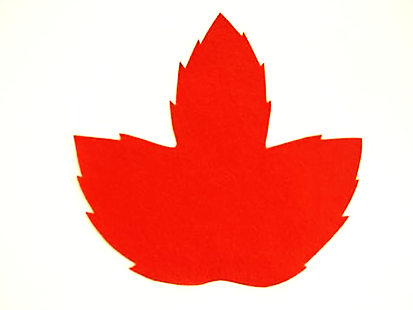 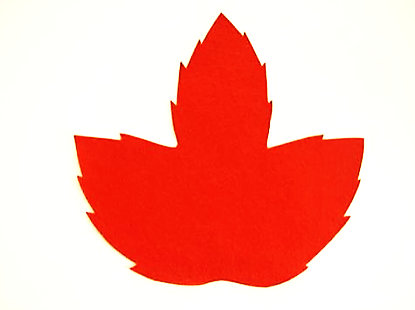 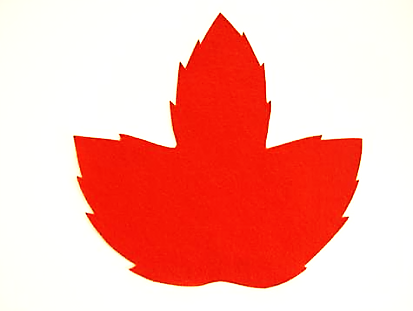 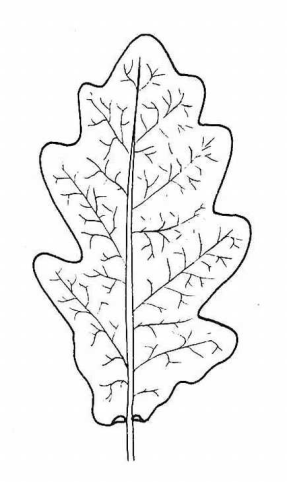 Приложение 2Большие буквы (увеличить, разрезать и вложить в конверты)В	 Е С 	Н О	 В 	Е Й С	 Н	 Е Г О 	Г	О		НПриложение 3Динамическая пауза «Дождь»Все ребята становятся в круг, ведущий в середине. Двигаясь по часовой стрелке от одного учащегося к другому, ведущий показывает движения и ребята должны за ним повторять, и повторять до тех пор пока он подойдет к ним и не покажет другое движение.1 движение: щелкаем пальцами.2 движение: трем ладони друг о друга.3 движение: хлопаем по коленкам.4 движение: топаем ногами.5 движение: хлопаем по коленкам.6 движение: трем ладони друг о друга.7 движение: щелкаем пальцамиВажно, чтобы все движения выполнялись в тишине, без разговоров, тогда хорошо будет слышно звуки и создастся впечатление дождя.№ВопросОтветПримечаниеА-1, 15б.Это дерево раньше других пробуждается от сна.Ива (тонкостолбиковая).А-2, 20б.1. Посмотрите внимательно на первоцветы и скажите, какие общие черты строения у них можно выявить?2.     За счет чего первоцветы так рано расцветают весной, ведь почва еще холодная и без питательных веществ.- небольшой размер.    -яркие и крупные цветки.2. В период начального развития и роста первоцветы используют запас “прошлогодних” питательных веществ, который хранится или в корневищах, или в клубнях растений. И лишь после появления зеленых листочков происходит интенсивный процесс фотосинтеза, при котором образуется новый запас питательных веществ для будущего года.За каждый вопрос 10 баллов.А-3, 10б.Назовите птиц - наших северных гостей, которые весной улетают к себе домой на север.Чечетки, снегири, свиристели.Когда нажимаете слайд ответа, надо дать ребятам возможность узнать птиц по картинкам (если они не смогли ответить так), а потом, кликнув еще раз на слайд, показать ответы. За каждую птицу-1 баллА-4, 5б.Выберет себе «музыкант» сухой, звонкий сук, сядет поудобнее, уцепиться покрепче, отведет голову назад, а потом резко  и часто начнет ударять по суку, предупреждая своих соперников и будущую супругу, что весенний концерт начат, и он уже присмотрел место, где можно строить гнездо.ДятелПоказать несколько видов дятлов: большой пестрый дятел, седоголовый дятел, дятел-желна, Б-1, 5б.Объясните выражение «Амур пошел!»На Амуре и на других реках и озерах ломается лед и зиме уже некуда будет вернуться.Б-2, 15б. «Кто захочет знать, когда прилетают жаворонки, пусть следит за проталинками», - советует Всеволод Яхонтов в своей книге «Пернатое племя». Объясните.С первого дня прилета этим птицам и деваться некуда. На снегу холодно, на дерево жаворонок не садиться. А на проталинке, да еще на солнечном пригорке, и тепло, и еда найдется (прошлогодние семена растений)Б-3, 20б.О каком растении писал 250 лет назад Степан Крашенинников «Ее не только употребляют в пищу, но и считают лекарством. Русские собирают ее много и, высушив крошенной на солнце, сохраняют на зиму. От цинги она так же хорошо действует…»Черемша (охотский лук).Б-4, 10б.Один из важнейших признаков весеннего пробуждения деревьев и кустарников.Набухание почек.В-1, 20б.Наука о сезонном развитии живой природы, обусловленном сменой времен года.ФенологияС греческого переводится как наука о явлениях.В-2, 5б.Вставьте пропущенные слова«8 из 10 ____________ происходят по вине __________________. Почему? Как правильно разводить и тушить костер?8 из 10 пожаров происходят по вине человека.Показать противопожарные видеоролики.В-3, 10б.Назовите основные правила изготовления и развешивания домиков для птиц.- строят из досок, прутьев, бересты;- не красят и не шлифуют;- отверстие (леток)  должно быть: для скворцов – 4,5-5 см., для синичек и других мелких птичек – 3,5-4 см.;- дом для птиц должен быть скромен и малозаметен;- повесить домик нужно задолго до прилета птиц;- вывешивая домики не наносите вред деревьям.В-4, 15б.Загадка: Первым вылез из землицы                На проталинке.                Он мороза не боится,                Хоть и маленький.Узнайте, какие цветы первыми украшают серую весеннюю природу.1. Кислица,Адонис амурскийПролескаПодснежникПрострел (сон-трава)Мать-и-мачехаЗа каждый отгаданный цветок – 3 балла.Кислица – первоцвет елово-пихтовых лесовГ-1, 10б.Вокруг деревьев проталинки появляются раньше, чем в других местах. Почему?С приходом весны по сосудам  дерева начинается усиленное движение сока, при этом происходит активное выделение тепла.Г-2, 20б.Узнай гнезда птицВоробей, 2. Сорока, ворона, 3. Аист, 4. Голубь. За каждое отгаданное гнездо 5 баллов.Г-3, 15б.Старинная народная загадка:Стоит дерево, цветом зелено, в этом дереве четыре угодья: первое – больным на здоровье, второе – людям колодец, третье – от тьмы свет, а четвертое – дряхлым пеленанье.Что это за дерево?Береза.Париться в бане березовым веничком, готовить лекарство из почек и листьев – первое, утолять жажду березовым соком – второе, освещать жилье лучиной, печь топить – третье, связывать берестой разбитые горшки, ремонтировать лукошки, туеса, корзинки – четвертое.За ответ «береза» - 15 балл, и за объяснение каждого «угодья» еще по 1 баллу. Г-4, 5б.Динамическая пауза.Игра «Дождь» (приложение 3)Команда автоматически зарабатывает 5 б.